  Wasserbeschaffungsverband    Altenhof - Girkhausen  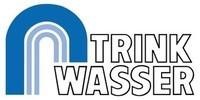 Wasserbeschaffungsverband  Altenhof - Girkhausen  	  	  	  	  	  	  	  	  	  Z.Hd. Herrn Thomas Brüser Dörnschlader Weg 6  57482 Wenden – Altenhof  	  	  	  	  	  	Eigentumswechsel    	-  	Grundstücksverkauf  Abnehmernummer…………………………  Ort:……………………………………………….. Grundstück:…………………………………………………… Haus Nr.:……………… Zählerstand:…………………………………  Zähler-Nr.:…………………………………………. Übergabedatum:……………… Verkauft an:  Nachname:…………………………………..   Vorname:…………………………………………… Straße:…………………………………………   Hausnummer:……………………………………. PLZ:………………………………………………   Ort:…………………………………………………….  Telefon:………………………………………     Mail:…………………………………………………… Steuernummer der Gemeinde Wenden……………………………………………………… des Erwerbers  Neue Postanschrift des Verkäufers:  Straße:…………………………………………. Haus Nr.:………………………………………….  PLZ:………………………………………………. Ort:…………………………………………………..  Telefon:………………………………………… Mail:………………………………………………….  Sofern die Schlussabrechnung ein Guthaben oder Restzahlung ausweist, bitte ich nachstehende Bankverbindung zu nutzen.  Konto Nr.:…………………………………….  BLZ:……………………………………………………  Bank:……………………………………………  _______________________    ___________________________  ______________________________          Ort, Datum                            Unterschrift Erwerber                     Unterschrift Verkäufer  